Николаев Сергей АркадьевичExperience:Documents and further information:Все для матроса 1 классаPosition applied for: Able SeamanDate of birth: 13.05.1980 (age: 37)Citizenship: UkraineResidence permit in Ukraine: NoCountry of residence: UkraineCity of residence: SevastopolPermanent address: Адмирала Фадеева 31к кв.8Contact Tel. No: +38 (069) 241-02-11E-Mail: nika-music13@mail.ruU.S. visa: NoE.U. visa: NoUkrainian biometric international passport: Not specifiedDate available from: 31.01.2009English knowledge: PoorMinimum salary: 1100 $ per monthPositionFrom / ToVessel nameVessel typeDWTMEBHPFlagShipownerCrewingAble Seaman05.09.2007-30.03.2008Севастопольская БухтаRefrigerator69896ПанамаStrait Navigations S.A. PanamaМыс Восточный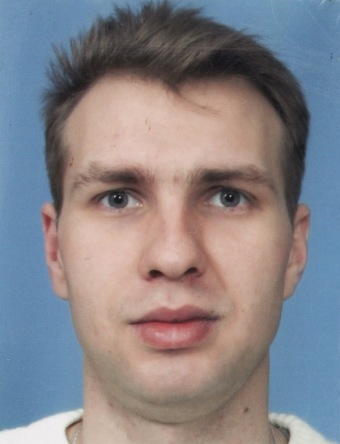 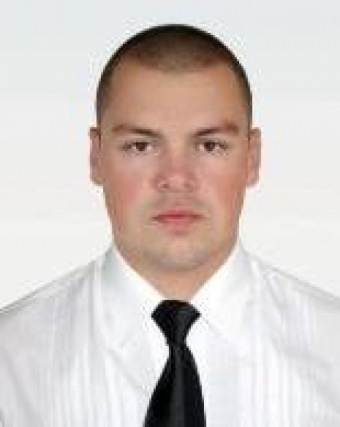 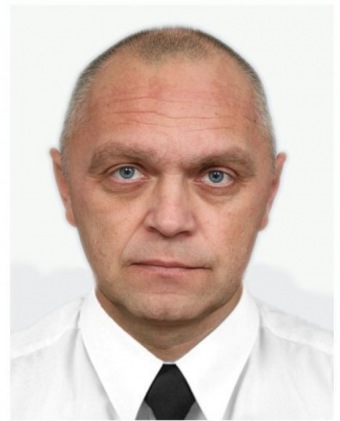 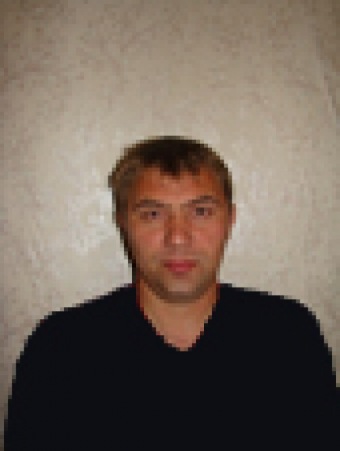 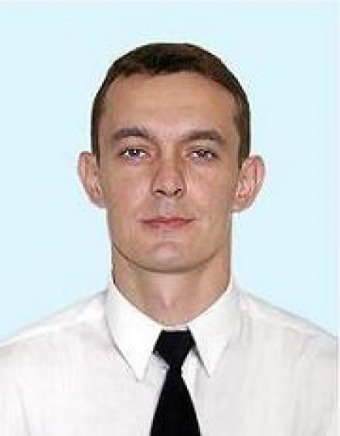 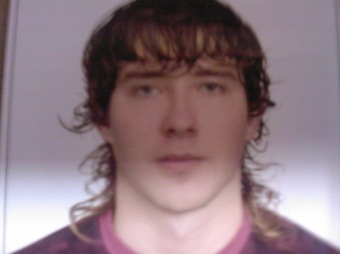 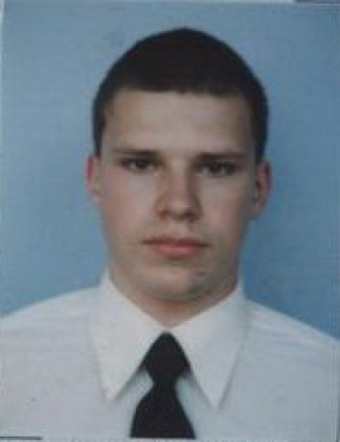 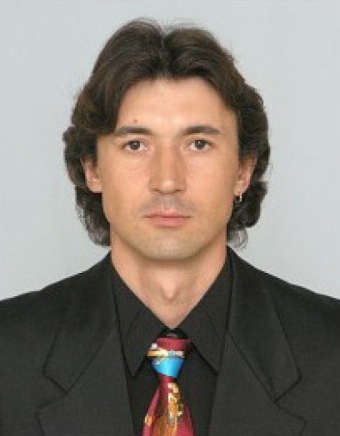 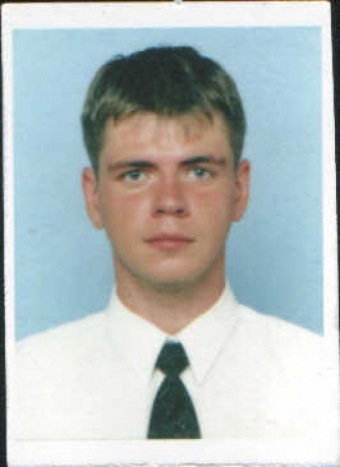 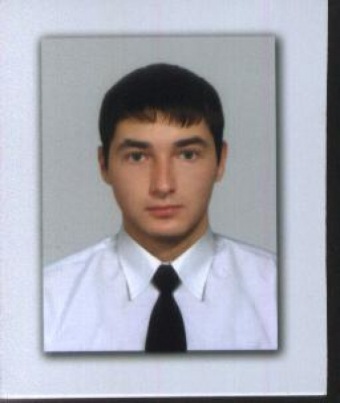 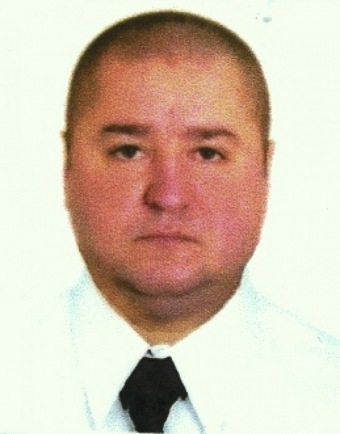 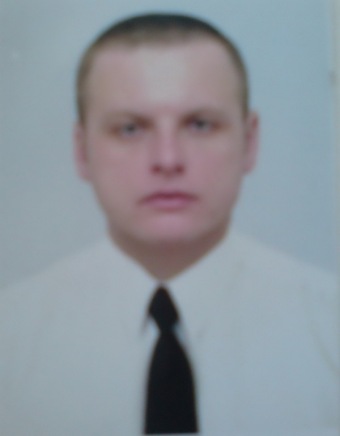 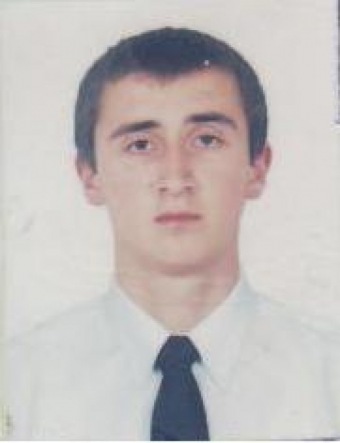 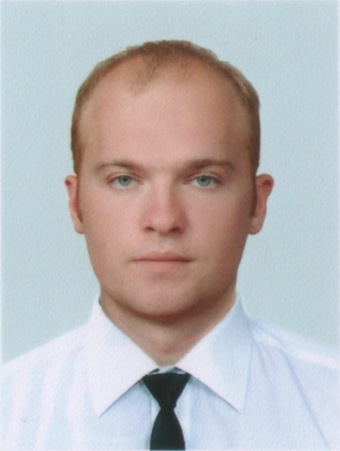 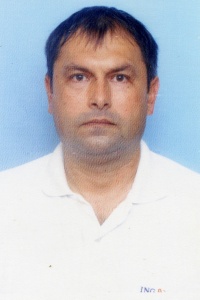 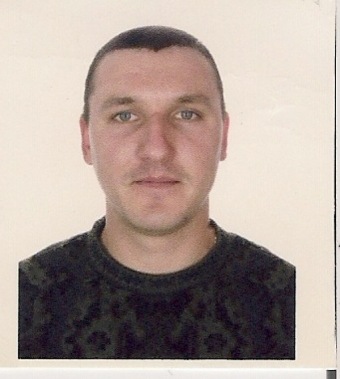 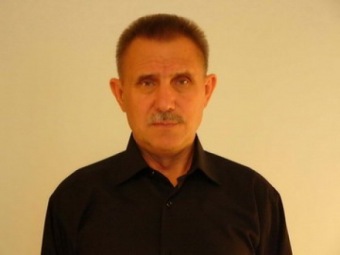 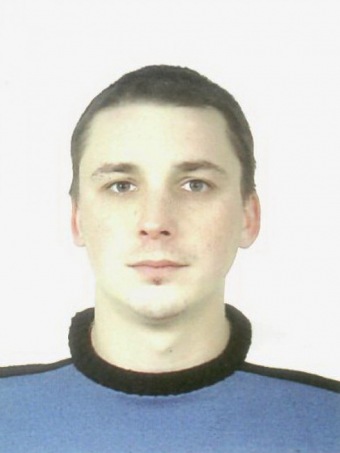 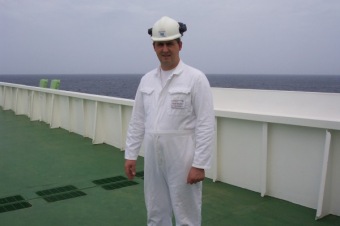 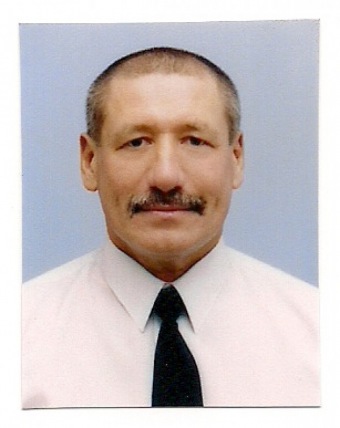 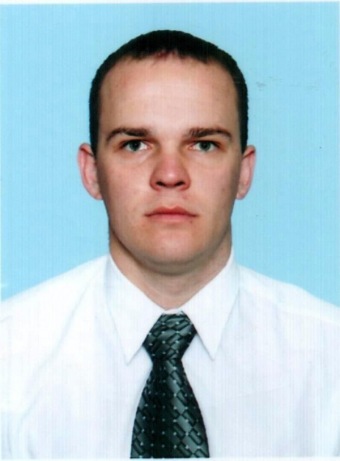 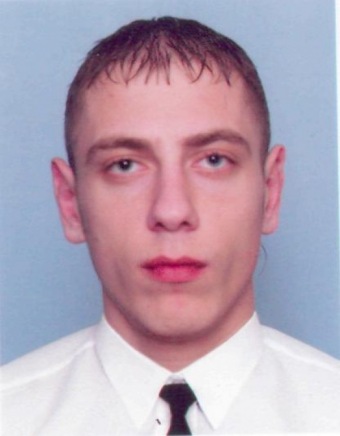 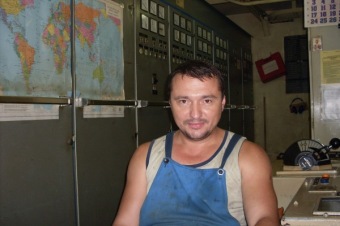 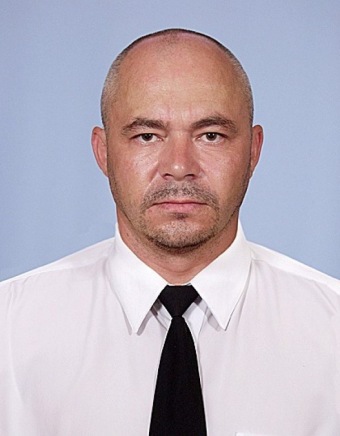 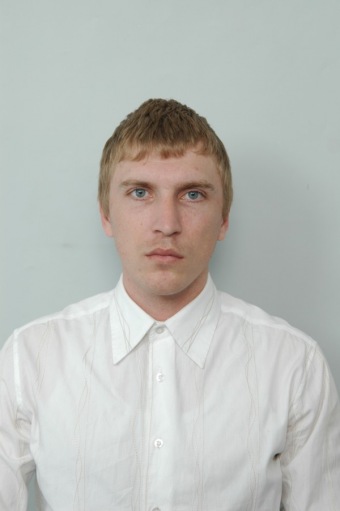 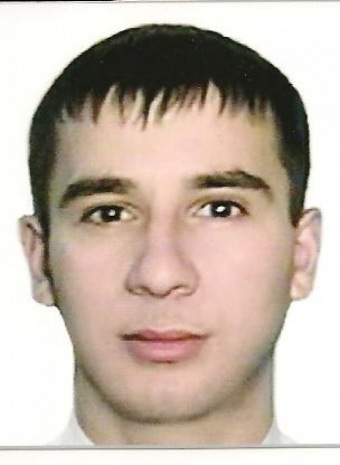 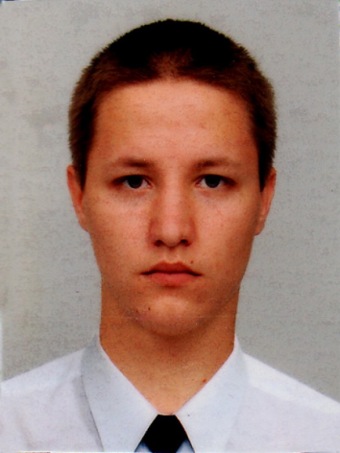 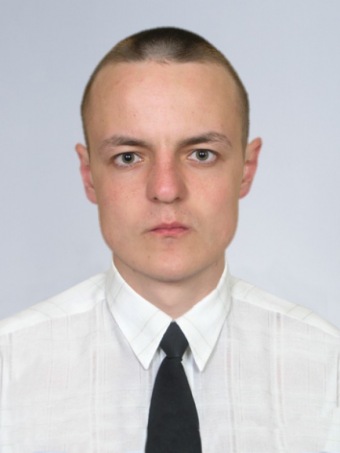 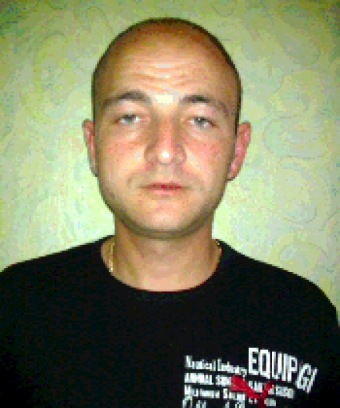 